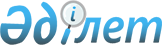 Қазақстан Республикасының Үкіметі туралыҚазақстан Республикасы Президентінің 2024 жылғы 5 ақпандағы № 446 Жарлығы.
      Қазақстан Республикасы Конституциясының 70-бабына сəйкес ҚАУЛЫ ЕТЕМІН:
      1. Қазақстан Республикасы Үкіметінің орнынан түсуі қабылдансын.
      2. Қазақстан Республикасы Премьер-Министрі міндеттерін уақытша атқару Роман Васильевич Склярға жүктелсін.
      3. Қазақстан Республикасы Үкіметінің мүшелері Үкіметтің жаңа құрамы бекітілгенге дейін өз міндеттерін атқаруды жалғастыра берсін.
      4. Осы Жарлық қол қойылған күнінен бастап қолданысқа енгізіледі.
					© 2012. Қазақстан Республикасы Әділет министрлігінің «Қазақстан Республикасының Заңнама және құқықтық ақпарат институты» ШЖҚ РМК
				
      Қазақстан РеспубликасыныңПрезиденті

Қ.ТОҚАЕВ
